Publicado en Madrid el 20/03/2024 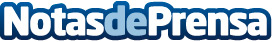 ZTE refuerza su colaboración junto a la operadora española PTV Telecom con el decodificador Wifi 6 B866V6HLa compañía presenta un nuevo dispositivo que se conectará con la plataforma Zapi TV de PTV Telecom para ofrecer a los usuarios una experiencia de entretenimiento mejorada y respaldada por el compromiso de ZTE con la innovación y la satisfacción del clienteDatos de contacto:Ignacio BardónCoonic916387700Nota de prensa publicada en: https://www.notasdeprensa.es/zte-refuerza-su-colaboracion-junto-a-la Categorias: Nacional Telecomunicaciones Entretenimiento Software Dispositivos móviles Innovación Tecnológica http://www.notasdeprensa.es